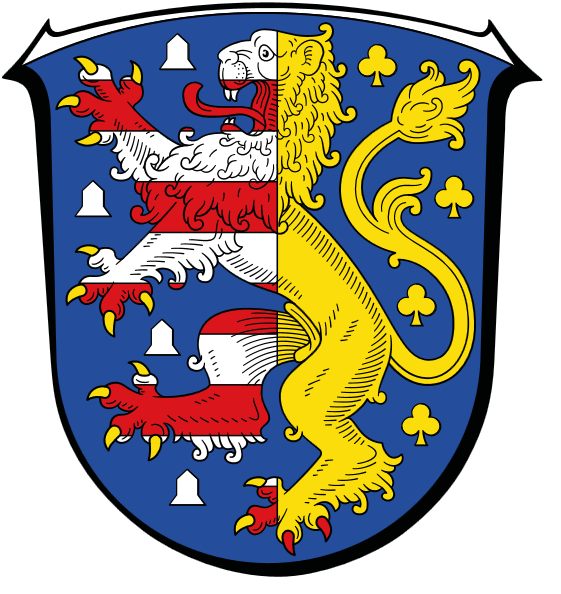 Beitrittserklärung/ VersicherungsscheinName:		  						Vorname:						Geburtsdatum:							Email:							Straße/ Nr.:														PLZ:							Wohnort:							Mitglied der FF/ WF:								seit:  													Hiermit erkläre ich meinen Beitritt zur Sterbekasse Kreisfeuerwehrverband Hochtaunus. Die Satzung und das Produktinformationsblatt wurden mir ausgehändigt.	 Mit der Speicherung meiner Daten ausschließlich zu Verwaltungszwecken der Sterbekasse bin ich einverstanden. Der Beitragseinzug erfolgt über die zuständige Feuerwehr.							UnterschriftAusfüllen durch FeuerwehrDie Richtigkeit der Angaben und der Unterschrift wird bestätigt:							,	den									    (Ort)							(Datum)			Stempel																			      Unterschrift Vorsitzender/ Wehrführer/ der FeuerwehrAusfüllen durch SterbekasseDie Beitrittserklärung wird angenommen unter Mitgliedsnummer:  		  		/			Friedrichsdorf, den																  (Datum)					Unterschrift Geschäfts- u. Kassenführer